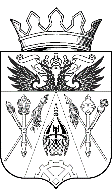 АДМИНИСТРАЦИЯ ИСТОМИНСКОГО СЕЛЬСКОГО ПОСЕЛЕНИЯАКСАЙСКОГО РАЙОНА РОСТОВСКОЙ ОБЛАСТИПОСТАНОВЛЕНИЕ     30. 07. 2018 г. 		                     х. Островского			        № 161
Внести изменения в постановление № 48 от 05.02.2016 года "Об утверждении Порядка разработки и корректировки стратегии социально-экономического развития Истоминского сельского поселения, плана мероприятий по реализации стратегии социально-экономического развития Истоминского сельского поселения"Во исполнение Федерального закона от 28.06.2014 N 172-ФЗ "О стратегическом планировании в Российской Федерации" и Областного закона от 20.10.2015 N 416-ЗС "О стратегическом планировании в Ростовской области" Администрация Истоминского сельского поселения ,-ПОСТАНОВЛЯЕТ:1. Внести изменения в Порядок разработки и корректировки стратегии социально-экономического развития Истоминского сельского поселения, плана мероприятий по реализации стратегии социально-экономического развития Истоминского сельского поселения согласно приложению.          2. Настоящее постановление вступает в силу с момента подписания и распространяются на правоотношения с 01.01.2019 года          3.    Контроль исполнения настоящего постановления оставляю за собой. Глава администрации Истоминского сельского поселения                                                                       О. А. Калининапостановление вноситсектор экономики и финансовПриложение
к постановлению Администрации Истоминского сельского поселения
от 30.07.2019 N161 Порядок
разработки и корректировки Стратегии социально-экономического развития Истоминского сельского поселения, Плана мероприятий по реализации Стратегии социально-экономического развития Истоминского сельского поселения1. Основные положения1.1. Настоящий Порядок устанавливает процедуру разработки, корректировки, осуществления мониторинга и контроля реализации стратегии социально-экономического развития Истоминского сельского поселения (далее - стратегия), плана мероприятий по реализации стратегии социально-экономического развития Истоминского сельского поселения (далее - план мероприятий).2. Разработка и корректировка стратегии, плана мероприятий2.1. Стратегия разрабатывается на период, не превышающий период, на который разрабатывается прогноз социально-экономического развития Истоминского сельского поселения на долгосрочный период, в целях определения приоритетов, целей и задач социально-экономического развития Истоминского сельского поселения, согласованных с приоритетами и целями социально-экономического развития Аксайского района на долгосрочную перспективу.2.2. План мероприятий разрабатывается на основе положений стратегии и на период ее реализации.2.3. Содержание стратегии и плана мероприятий определяется Федеральным законом от 28.06.2014 N 172-ФЗ "О стратегическом планировании в Российской Федерации".2.4. В разработке или корректировке стратегии, плана мероприятий могут принимать участие Собрание депутатов Истоминского сельского поселения, Администрации Истоминского сельского поселения.2.5. К разработке или корректировке стратегии могут привлекаться общественные, научные и иные организации с учетом требований законодательства о государственной, коммерческой, служебной и иной охраняемой законом тайне, в том числе на возмездной основе с учетом требований законодательства Российской Федерации о контрактной системе в сфере закупок товаров, работ, услуг для обеспечения государственных и муниципальных нужд.2.6. Разработка или корректировка стратегии, плана мероприятий осуществляется сектор экономики и финансов Администрации Истоминского сельского поселения совместно с органами и их должностными лицами, а также организациями, указанными в пунктах 2.4 и 2.5 настоящего раздела (далее - участники), и включает в себя следующие этапы:2.6.1. Сектор экономики и финансов Администрации Истоминского сельского поселения направляет участникам запрос о представлении сведений, необходимых для разработки или корректировки стратегии, плана мероприятий.2.6.2. Участники представляют в сектор экономики и финансов Администрации Истоминского сельского поселения сведения по форме и в сроки, указанные в запросе сектора экономики и финансов Администрации Истоминского сельского поселения, направленном в соответствии с подпунктом 2.6.1 настоящего пункта.2.6.3. Сектор экономики и финансов Администрации Истоминского сельского поселения на основании сведений, полученных в соответствии с подпунктом 2.6.2 настоящего пункта, разрабатывает проекты стратегии, плана мероприятий и направляет их на предварительное согласование участникам.2.6.4. Сектор экономики и финансов Администрации Истоминского сельского поселения организует проведение общественного обсуждения проектов стратегии, плана мероприятий в соответствии с разделом 3 настоящего Порядка после их разработки и предварительного согласования с участниками.2.6.5. Сектор экономики и финансов Администрации Истоминского сельского поселения со вместо с ответственным специалистом за размещение информации организует согласование проектов стратегии, плана мероприятий с использованием федеральной информационной системы стратегического планирования в порядке и сроки, установленные Администрацией Истоминского сельского поселения.2.6.6.  Администрация Истоминского сельского поселения вносит проекты стратегии на утверждение Собранию депутатов Истоминского сельского поселения в порядке, установленном Регламентом Собранию депутатов Истоминского сельского поселения  и Администрации Истоминского сельского поселения.2.6.7. Администрация Истоминского сельского поселения обеспечивает государственную регистрацию утвержденных стратегии, плана мероприятий в порядке и сроки, установленные Правительством Российской Федерации.3. Общественное обсуждение проектов стратегии, плана мероприятий3.1. Администрация Истоминского сельского поселения размещает на официальном сайте Администрации Истоминского сельского поселения в информационно-телекоммуникационной сети "Интернет" (далее - сеть "Интернет") и на официальном сайте уполномоченного органа в сети "Интернет" (далее - официальные сайты) информацию, содержащую:3.1.1. Наименование уполномоченного органа - разработчика проектов стратегии, плана мероприятий.3.1.2. Наименование проектов стратегии, плана мероприятий.3.1.3. Проекты стратегии, плана мероприятий.3.1.4. Пояснительную записку к проектам стратегии, плана мероприятий.3.1.5. Даты начала и завершения общественного обсуждения проектов стратегии, плана мероприятий.3.1.6. Контактную информацию ответственного лица - разработчика проектов стратегии, плана мероприятий (фамилия, имя, отчество, адрес электронной почты для направления предложений (замечаний) к проектам стратегии, плана мероприятий, номер контактного телефона).3.1.7. Иную информацию, относящуюся к общественному обсуждению проектов стратегии, плана мероприятий.3.2. В целях проведения общественного обсуждения проектов стратегии, плана мероприятий уполномоченный орган направляет не позднее дня размещения проектов указанных документов в сети "Интернет" уведомление об их размещении с указанием дат начала и завершения общественного обсуждения.3.3. Срок общественного обсуждения проектов стратегии, плана мероприятий составляет не менее 15 календарных дней с даты размещения проектов стратегии, плана мероприятий на официальных сайтах.3.4. Предложения и замечания, поступившие в ходе проведения общественного обсуждения проектов стратегии, плана мероприятий на официальных сайтах, носят рекомендательный характер и подлежат обязательному рассмотрению участниками и уполномоченным органом в соответствии с их сферой ведения. Не подлежат рассмотрению предложения и замечания, содержащие нецензурные или оскорбительные выражения.3.5. Участники в течение 10 дней после получения запроса от уполномоченного органа представляют ему мотивированный ответ о принятии (отклонении) поступивших в ходе проведения общественного обсуждения проектов стратегии, плана мероприятий предложений и замечаний.3.6. Сектор экономики и финансов Администрации Истоминского сельского поселения - дорабатывает проекты стратегии, плана мероприятий с учетом полученных от участников ответов, указанных в пункте 3.5 настоящего раздела.4. Мониторинг и контроль реализации стратегии, плана мероприятий4.1. Структурные подразделения Администрации Истоминского сельского поселения ежегодно в срок до 1 марта года, следующего за отчетным, представляют сведения о ходе реализации стратегии, плана мероприятий в соответствии с их сферой ведения.4.2. Информация о реализации стратегии, плана мероприятий подготавливается уполномоченным органом на основании сведений, указанных в пункте 4.2 настоящего раздела.4.3. Результаты мониторинга реализации стратегии отражаются в ежегодном отчете главы Администрации Истоминского сельского поселения о результатах деятельности Администрации Истоминского сельского поселения, в том числе по вопросам, поставленным Собранием депутатов Истоминского сельского поселения.4.4. Результаты мониторинга плана мероприятий отражаются в ежегодном отчете о ходе исполнения плана мероприятий по реализации стратегии социально-экономического развития Истоминского сельского поселения.4.5. Ежегодный отчет о ходе исполнения плана мероприятий размещается на своем официальном сайте, за исключением сведений, отнесенных к государственной, коммерческой, служебной и иной охраняемой законом тайне.